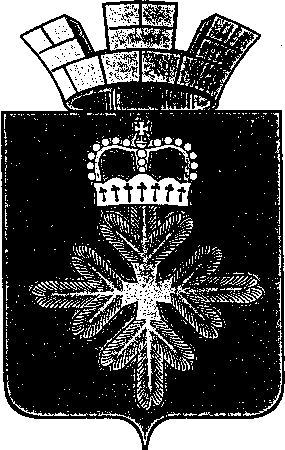 ПОСТАНОВЛЕНИЕАДМИНИСТРАЦИИ ГОРОДСКОГО ОКРУГА ПЕЛЫМО мерах по организации и обеспечению отдыха и оздоровления детей в городском округе Пелым в 2017годуВ соответствии с  Федеральными  законами  от  14.07. 1998 года №124-ФЗ «Об основных гарантиях прав ребенка в Российской Федерации», от 29.12. 2012  № 273-ФЗ «Об образовании в Российской Федерации», Законом Свердловской  области от 15.06.2011 № 38-ОЗ «Об организации и обеспечении отдыха и оздоровления детей  в Свердловской области», Постановлениями Правительства Свердловской области от 21.12.2012 №1484-ПП «О Концепции развития отдыха и оздоровления детей в Свердловской области до 2020года», от 09.04.2015 № 245-ПП «О мерах по организации и обеспечению отдыха и оздоровления детей в Свердловской области в 2015-2017 годах», от 29.12. 2016 № 919-ПП «Об  утверждении государственной программы Свердловской области «Развитие системы образования в Свердловской области до 2024 года»,  решением Думы городского округа Пелым от 15.12.2016 № 30/3 «Об утверждении бюджета городского округа Пелым на 2017 год», в целях обеспечения   отдыха, оздоровления и занятости детей и подростков в 2017 году, усиления социальной защиты  семьи и детства, создания  условий для полноценного отдыха, укрепления здоровья, творческого развития и занятости несовершеннолетних, администрация городского округа ПелымПОСТАНОВЛЯЕТ:1. Утвердить:1) Порядок организации и обеспечения  отдыха и  оздоровления  детей, проживающих в городском округе Пелым (прилагается);2)  состав муниципальной оздоровительной комиссии (прилагается);3) среднюю стоимость путевок в организации отдыха, оздоровления детей в городском округе Пелым (прилагается)4) порядок расходования субсидий из областного бюджета местному бюджету на организацию отдыха и оздоровления детей городского округа Пелым в каникулярное время в 2017 году (прилагается);5) целевые показатели охвата отдыхом и оздоровлением детей и подростков в городском округе Пелым в 2017 году (прилагается)6) форму отчета по итогам оздоровительной кампании в 2017 года в городском округа Пелым (прилагается)7) форму отчета  о финансировании детской оздоровительной кампании 2017 года в городском округе Пелым  (прилагается)2. Постановление от 16.04.2015 №127 «О мерах по организации и обеспечению отдыха, оздоровление детей в городском округе Пелым 2015 -2017 годах» (с изменениями от 13.05.2016 №162) признать утратившим силу.3. Уполномочить муниципальное казенное учреждение городского округа Пелым «Информационно – методический  центр» (Кушнир Н.П.)  организовать  мероприятия по обеспечению  отдыха оздоровления детей в каникулярное время в городском округе Пелым:1) проведение работы  по учету детей и подростков в возрасте от 6,6 до 17 лет включительно, сбору заявлений для обеспечения путевками в детские санатории и санаторные оздоровительные лагеря круглогодичного действия; в загородные стационарные детские оздоровительные лагеря; - организация отдыха и оздоровления детей через краткосрочные профильные смены (малозатратные формы);-  временное трудоустройство несовершеннолетних граждан в возрасте от 14 до 18 лет в свободное от учебы время, в том числе находящихся в трудной жизненной ситуации, создать летние  трудовые отряды несовершеннолетних, «отряд мэра»;2) обеспечить:- вовлечение детей и подростков, оказавшихся в трудной жизненной ситуации, в том числе детей – инвалидов, в программы организованного отдыха, оздоровления и занятости; - отдых и оздоровление детей и подростков в соответствии с целевыми показателями охвата отдыхом и оздоровлением детей и подростков городском округе Пелым в 2017 году, утвержденным настоящим Постановлением;- проведение ежемесячного мониторинга оздоровительной кампании 2017 года и предоставление информации по результатам мониторинга в городскую оздоровительную комиссию;-своевременное информирование, консультирование родителей детей, состоящих на персонифицированном учете в Территориальных комиссиях по делам несовершеннолетних и защите их прав, по вопросам подачи заявлений на получение путевок в оздоровительные организации, и контроль поступления соответствующих заявлений.-приобретение путевок в санаторно–курортные организации,   за счет части средств, предусмотренных на   организацию отдыха и оздоровления детей в условиях санаторно–курортных организаций (санаториев и санаторных оздоровительных лагерей  круглогодичного действия); - организация выезда детей на побережье Черного моря в рамках проекта «Поезд Здоровья»3) создать информационную базу по детскому отдыху и оздоровлению на сайте администрации городского округа Пелым;4) своевременно с привлечением общественных организаций и средств массовой информации организовать проведение информационной кампании по вопросам отдыха и оздоровления детей, а также заявочной кампании на предоставление путевок в организации отдыха и оздоровления детей»4. Заместителю главы администрации городского округа Пелым по экономике и финансовым вопросам- начальнику финансового отдела городского округа Пелым (Е.А. Смертина) обеспечить финансирование оздоровительной кампании. 5. Муниципальной оздоровительной комиссии  (Пелевиной А.А.) обеспечить:1) координацию деятельности по вопросам подготовки и проведения детской оздоровительной кампании в 2017 году на основе социального партнерства совместно с руководителями организаций всех форм собственности, профсоюзными организациями, родителями; 2) оперативность решения вопросов по организации полноценного питания, безопасности жизни и здоровья, санитарно-эпидемиологической обстановки, пожарной безопасности при организации отдыха, оздоровления и занятости детей и подростков;3) исполнение целевых показателей охвата оздоровлением детей и подростков в городском округе Пелым в 2017 году;4)  целевое, эффективное и рациональное использование финансовых средств, выделенных из областного и местного бюджетов на организацию отдыха детей в каникулярное время в 2017 году;5) совместно с руководителями организаций всех форм собственности временное трудоустройство несовершеннолетних граждан в возрасте от 14 до 18 лет, в том числе оказавшихся в трудной жизненной ситуации;6) вовлечение детей и подростков, оказавшихся в трудной жизненной ситуации, в том числе детей-инвалидов, в программы организованного отдыха, оздоровления и занятости.7) в срок до 31 мая 2017 года организовать приемку   лагерей с дневным пребыванием детей на базе МКОУ СОШ №1 п.Пелым и  МКОУ СОШ №2 п. Атымья, и учреждений на базе которых открываются краткосрочные профильные смены ;6. Руководителям муниципальных казенных общеобразовательных учреждений средних общеобразовательных школ (Смирнова Т.А., Полывода Л.А.): 1)организовать:- работу лагерей дневного пребывания с продолжительностью смены не менее 21 день. -работу по учету детей в оздоровительные лагеря с дневным пребыванием детей. - работу по предоставлению муниципальной услуги в части приема заявлений в  лагерях дневного пребывания детей при МКОУ СОШ №1 п.Пелым и МКОУ СОШ №2.- Смирновой Т.А.: приобретение путевок в санаторно–курортные организации, расположенные на побережье Черного моря,  в рамках проекта «Поезд «Здоровья», за счет части средств, предусмотренных на   организацию отдыха и оздоровления детей в условиях санаторно–курортных организаций (санаториев и санаторных оздоровительных лагерей  круглогодичного действия);7. Руководителям муниципальных  казенных учреждений культуры (Ульянова И.А., Касимова С.В.) 1) организовать работу краткосрочных профильных смен (малозатратные формы отдыха)  с продолжительностью смены не менее 10 дней.2)обеспечить культурно – оздоровительную деятельность детей и подростков в летний период;3) организовать работу детских дворовых площадок;4) организовать работу по предоставлении муниципальной услуги в части приема заявлений при лагерях в краткосрочных профильных смен (малозатратных форм отдыха).8. Руководителю  муниципального  казенного образовательного учреждение дополнительного образования детей детская школа искусств  (Шашмурина Е.М.) организовать работу краткосрочных профильных смен ( малозатратные формы отдыха)  с продолжительностью смены не менее 10 дней.1) организовать работу краткосрочных профильных смен (малозатратные формы отдыха)  с продолжительностью смены не менее 10 дней.2)обеспечить культурно – оздоровительную деятельность детей и подростков в летний период;3) организовать работу по предоставлении муниципальной услуги в части приема заявлений при лагерях в краткосрочных профильных смен (малозатратных форм отдыха).9.  Пелымскому филиалу ГБУЗО СО «Краснотуринская городская больница» (Соколову Е.О.):1) проведение медицинских осмотров, детей до 18 лет, направляемых в учреждения отдыха и оздоровления, при оформлении их временной занятости в период летних каникул, в том числе отъезжающих  в оздоровительные лагеря; 2) оздоровление  детей с хронической патологией на базе областных лечебных учреждений и санаторно-курортных организаций;10. Руководителям организаций всех форм собственности   организациями ежемесячно с мая по октябрь 2017 года  в срок до 5 числа месяца следующего за отчетным  представить в муниципальную оздоровительную комиссию  (А.А. Пелевиной)  информацию об итогах детской оздоровительной кампании за месяц по прилагаемым таблицам №1 и №2.11. Рекомендовать Единой дежурной диспетчерской службе городского округа Пелым (И.Г. Михайлевич) обеспечить готовность быстрого реагирования дежурных и диспетчерских служб  городского округа Пелым, на возникающие чрезвычайные ситуации в период проведения летней оздоровительной кампании 2017года.12. Главному бухгалтеру муниципального казенного учреждения «Учреждение по обеспечению деятельности органов местного самоуправления и муниципальных учреждений городского округа Пелым» Корнюховой Л.В. предоставлять:1) ежеквартально, не позднее 8 числа месяца, следующего за отчетным кварталом в Министерство общего и профессионального образования Свердловской области  отчет об исполнении бюджета получателя бюджетных средств (по форме 0503127, утвержденной приказом Министерства финансов Российской Федерации № 191н от 28.12.2010г.  «Об утверждении Инструкции о порядке составления и представления годовой, квартальной и месячной отчетности об исполнении  бюджетов бюджетной системы Российской Федерации»), источником финансового обеспечения которых является субсидия, предоставленная из областного бюджета местному бюджету;2) ежемесячно, не позднее 10 числа, следующего за отчетным месяцем представлять отчет об использовании средств областного бюджета, предоставленных в виде субсидий местному бюджету на организацию  отдыха детей в каникулярное время, муниципальных бюджетных средств и  внебюджетных источников финансирования отдыха детей (приложение № 7 к данному Постановлению);3) по итогам 2017 года, не позднее 01 января 2018 года сведения о финансировании детской оздоровительной кампании в 2017году  (форма № 2 к постановлению Правительства Свердловской области от 09.04.2015 N 245-ПП).13. Настоящее постановление опубликовать в информационной газете «Пелымский Вестник» и на  разместить на официальном сайте  городского округа Пелым в сети Интернет.14. Контроль исполнения настоящего постановления возложить на заместителя главы администрации городского округа Пелым Пелевину А.А. Глава городского округа Пелым                                                             Ш.Т.  АлиевПорядок  организации и обеспечения отдыха и оздоровления детей, проживающих в городском округе  Пелым1. Настоящий порядок определяет процедуру организации и оздоровления детей и подростков, проживающих на территории городского округа Пелым в каникулярное время 2017года.2. В возрастную категорию детей для осуществления организации отдыха и оздоровления детей и подростков входят дети и подростки школьного возраста от 6,5 лет до 17 лет включительно. Выпускники детских садов, зачисленные  в образовательное  учреждение, имеют право на отдых в учреждениях отдыха и оздоровления детей.3. В целях координации деятельности по организации отдыха и оздоровления детей на территории городского округа Пелым, обеспечения взаимодействия с организациями всех форм собственности, работодателями, родителями по вопросам обеспечения отдыха, оздоровления и занятости детей и подростков создана Муниципальная оздоровительная комиссия.4. Организация отдыха, оздоровления  детей в каникулярное время  в городском округе Пелым  осуществляется  в следующих формах и количестве детей :- в условиях  оздоровительных лагерей дневного  пребывания - 100 человек;- в условиях детских санаториев и санаторных оздоровительных лагерей, круглогодичного действия -22 человек;- в условиях загородных оздоровительных лагерей   - 50 человек;- Другие формы отдыха  - 188 человек.5. Администрация городского округа Пелым  обеспечивает:  1) формирование Муниципальной оздоровительной комиссии с включением в состав представителей организаций всех форм собственности, представителей территориальных отраслевых исполнительных органов  государственной власти Свердловской области – управление социальной защиты населения,  Ивдельский   межтерриториальный Центр занятости населения, правоохранительные органы, здравоохранения;2)  разработку и утверждение нормативных актов органов местного самоуправления об организации отдыха и оздоровления детей и подростков с учетом:финансирования из местного бюджета  и субсидии из областного бюджетов  на организацию отдыха и оздоровления детей и подростков в каникулярное время 2017 года и других источников финансирования;возможность получения родителями (законными представителями) частичной компенсации расходов  за путевку, приобретенную за полную стоимость, в санаторные оздоровительные лагеря и загородные оздоровительные лагеря, расположенные на  территории Свердловской области.3) ведение реестра организаций занимающихся организацией отдыха и оздоровления детей;4) информирование родителей (законных представителей) по вопросам организации отдыха и оздоровления детей и подростков;5) распределение средств по видам отдыха и оздоровления детей и подростков с приоритетным финансированием отдыха и оздоровления детей и подростков в загородных условиях;6) взаимодействие  в рамках социального партнерства с руководителями организаций и предприятий различных форм собственности;7) контроль с участием представителей общественности за соблюдением  принятых нормативных документов, постановку на учет и выдачу путевок.6. Муниципальное  казенное учреждение городского округа Пелым «Информационно- методический центр» (Далее –МКУ ГО Пелым «ИМЦ»), Муниципальное казенное образовательное учреждение средняя образовательная школа №1 п.Пелым» (Далее -МКОУ  СОШ №1 п.Пелым), Муниципальное казенное образовательное учреждение средняя образовательная школа №1 п.Пелым» (Далее - МКОУ  СОШ №2 п.Атымья ) – уполномоченные  органы администрации городского округа  Пелым по организации отдыха, оздоровления и занятости детей и подростков, которые обеспечивают:- учет детей и подростков для обеспечения путевками в организации отдыха и оздоровления детей;- приобретение путевок в санаториях, санаторно – оздоровительных лагерях круглогодичного действия и в загородных оздоровительных лагерях, расположенных на территории Российской Федерации, в соответствии с действующим законодательством о контрактной системе в сфере закупок товаров, работ, услуг для обеспечения государственных и муниципальных нужд;- выдачу путевок в организации отдыха;- кратность предоставления путевок за счет бюджетных средств;- постановку на учет для обеспечения путевками на отдых и оздоровление, принятие заявлений родителей (законных представителей) ребенка, предприятий на основе централизованной заявки на основании документов, подтверждающих льготное приобретение путевок;- формирует и предоставляет статистическую отчетность об отдыхе, оздоровлении и занятости детей и подростков во все организации.7. Льготы на приобретение путевок предоставляются:1) 100% средней стоимости  путевок в санаторно-курортные организации всем категориям детей, имеющим заключение  учреждений здравоохранения о наличии медицинских показаний для санаторно-курортного лечения или оздоровления;2) 100% средней стоимости путевок в детские загородные оздоровительные лагеря, лагеря дневного пребывания следующим категориям детей:- дети – сироты;- детям, оставшимся без попечения родителей;- детям, вернувшимся из воспитательных колоний и специальных учреждений закрытого типа;- детям из многодетных семей;- детям безработных родителей;- детям, получающим пенсию по потере кормильца;-дети – инвалиды;-дети с ограниченными возможностями здоровья (дети, имеющие справку из медицинского учреждения об отнесении к категории детей с ОВЗ);- дети родителей, имеющих доход ниже прожиточного минимума.Детям, оказавшимся в трудной жизненной ситуации, не представившим документы, подтверждающие право на бесплатное предоставление путевки в оздоровительный лагерь, путевка в оздоровительный лагерь с дневным пребыванием детей может быть предоставлена бесплатно по решению   муниципальной оздоровительной комиссии городского округа Пелым на основании ходатайства образовательной организации, подписанного его руководителем;3) 90% средней стоимости путевок в детские загородные оздоровительные лагеря, лагеря дневного пребывания для категорий детей, не указанных в подпункте 2 настоящего пункта, родители которых работают в государственных и муниципальных учреждениях;4) 80%  средней стоимости путевок в детские загородные оздоровительные лагеря, лагеря дневного пребывания для категорий детей, не указанных в подпункте 2,3  настоящего пункта.5)  приобретение путевок в санаторно –курортные организации, расположенные на побережье Черного моря ( «Поезд «Здоровья»), в количестве, установленном в соглашении о предоставлении и использовании субсидий.6) краткосрочные профильные смены (малозатратные формы отдыха) 100% всем категориям детей.8. Постановка  на учет, предоставление  путевок  в организации отдыха и оздоровления производится  в соответствии с Порядком учета детей для обеспечения путевками в оздоровительные учреждения 9. Отказ в принятии заявления на путевку   может быть в следующих случаях:1) если заявление подано гражданином, не имеющим на это полномочий;2) если к заявлению не приложены документы, указанные в пункте 7 настоящего Положения.10. Решение о выдаче путевки ребенку принимается МКУ ГОП «ИМЦ», осуществляющим организацию отдыха детей в соответствии с очередностью, установленной в Журнале учета детей для обеспечения путевками не позднее 10 календарных дней до даты заезда в оздоровительные организации. 11. МКУ ГО Пелым «ИМЦ»  разрабатывает и утверждает конкурсную документацию на размещение заказа по организации отдыха и оздоровления детей,  предусматривая в проекте государственного контракта, прилагаемого к конкурсной документации предоставление бланков путевок   и организацией отдыха и оздоровления детей, бланков квитанций на оплату родителем части стоимости путевки.12. МКОУ СОШ №1 п.Пелым в 2017 году   разрабатывает и утверждает конкурсную документацию на размещение заказа по организации отдыха и оздоровления детей,  предусматривая в проекте государственного контракта, прилагаемого к конкурсной документации предоставление бланков путевок   в санаторно – курортные организации, расположенные на побережье Черного моря, в рамках проекта  «Поезд Здоровья».13. Путевка, выданная органом местного самоуправления, осуществляющим организацию отдыха детей в каникулярное время, является именной и не может быть передана или продана другим лицам.14. Родитель законный представитель ребенка может отказаться  от получения путевки, оформив письменный отказ. В этом случае путевка перераспределяется следующему по очереди ребенку, состоящему на учете.15. Нарушение настоящего Порядка влечет применение мер ответственности, предусмотренных бюджетным, административным и уголовным законодательством.УТВЕРЖДЕН:постановлением администрацией городского округа  Пелым от 04.05.2017 № 137СОСТАВ муниципальной оздоровительной комиссии УТВЕРЖДЕНА:постановлением администрации городского округа Пелымот 04.05.2017 № 137 Средняя стоимость путевок в организации отдыха и оздоровления детей в 2017 году в Свердловской областиПримечания:1) в среднюю стоимость путевки в организации отдыха и оздоровления детей в Свердловской области включены расходы на питание, лечение, страхование и культурное обслуживание детей, оплату труда и хозяйственные расходы;2) средняя стоимость путевки рассчитывается в соответствии с порядком индексации средней стоимости путевок в организации отдыха и оздоровления детей в Свердловской области, утвержденным настоящим постановлением, и требованиями СанПиН 2.4.4.3155-13;3) стоимость путевки в санаторно-курортные организации, расположенные на побережье Черного моря, в рамках проекта «Поезд здоровья», определяется по результатам централизованного приобретения путевок, осуществляемого в соответствии с законодательством Российской Федерации о контрактной системе в сфере закупок товаров, работ, услуг для обеспечения государственных и муниципальных нужд, и состоит из средств субсидии из областного бюджета в пределах 100 процентов средней стоимости путевок в санаторно-курортные организации (санатории, санаторные оздоровительные лагеря круглогодичного действия), родительской платы в пределах 10 процентов стоимости путевки, определенной по результатам централизованного приобретения путевок, средств местных бюджетов, средств организаций и других источников, не запрещенных законодательством.Порядокрасходования субсидий из областного бюджета  бюджету городского округа Пелым на организацию отдыха детей в каникулярное время  в 2017году 1. Настоящий Порядок определяет условия расходования субсидий из областного бюджета местным бюджету городского округа Пелым на организацию отдыха детей в каникулярное время (далее - субсидии).2. Субсидии подлежат зачислению в доходы местного бюджета и расходованию по разделу 0700 «Образование», подразделу 0707 «Молодежная политика  и оздоровление детей» целевой статье 1234560 «Организация отдыха детей в каникулярное время».3.	Главным распорядителем средств областного бюджета является администрация городского округа Пелым (далее – Администрация).4. Субсидии направляются:1) на оплату путевок в пределах 100 процентов средней стоимости путевок в детские санатории и санаторно-оздоровительные лагеря круглогодичного действия всем категориям детей, имеющим заключение учреждений здравоохранения о наличии медицинских показаний для санаторно-курортного лечения; 2) на оплату путевок в пределах 100 процентов средней стоимости путевок в оздоровительные лагеря с дневным пребыванием детей, в загородные стационарные детские оздоровительные лагеря следующим категориям детей:Дети – сироты;детям, оставшимся без попечения родителей;детям, вернувшимся из воспитательных колоний и специальных учреждений закрытого типа;детям из многодетных семей;детям безработных родителей;детям, получающим пенсию по случаю потери кормильца;детям работников организаций всех форм собственности, совокупный доход семьи которых ниже прожиточного минимума, установленного в Свердловской области;дети – инвалиды;дети с ограниченными возможностями здоровья (дети, имеющие справку из медицинского учреждения об отнесении к категории детей с ОВЗ)детям, оказавшимся в трудной жизненной ситуации, не представившим документы, подтверждающие право на бесплатное предоставление путевки в оздоровительные лагерь, путевка в оздоровительный лагерь с дневным пребыванием детей может быть предоставлена бесплатно по решению муниципальной оздоровительной комиссии на основании ходатайства образовательной организации, подписанного его руководителям».3) на оплату путевок в пределах 90 процентов средней стоимости путевок в оздоровительные лагеря с дневным пребыванием детей, в загородные стационарные детские оздоровительные лагеря для детей, не указанных в подпункте 2 настоящего пункта, родители которых работают в государственных и муниципальных учреждениях;4) на оплату путевок в пределах 80 процентов средней стоимости путевок в оздоровительные лагеря с дневным пребыванием детей, в загородные стационарные детские оздоровительные лагеря для детей, не указанных в подпунктах 2, 3 настоящего пункта.5) на  приобретение путевок в санаторно-курортные организации, расположенные на побережье Черного моря, в рамках проекта «Поезд «Здоровье», в количестве, установленном в соглашении о предоставлении и использовании субсидий.5. Муниципальное казенное учреждение «Учреждение по обеспечению деятельности органов местного самоуправления и муниципальных учреждений городского округа Пелым» (Корнюховой Л.В.) представляет в Министерство общего и профессионального образования ежеквартальный отчёт (согласованный с финансовым отделом администрации) об использовании средств областного бюджета, предоставленных в форме субсидий на организацию отдыха детей в каникулярное время, в срок до 15 числа месяца, следующего за отчётным кварталом. 6. Средства, полученные из областного бюджета в форме субсидий, носят целевой характер и не могут быть использованы на иные цели. Нецелевое использование бюджетных средств влечет за собой применение мер ответственности, предусмотренных бюджетным, административным, уголовным законодательством.7. Контроль за целевым использованием бюджетных средств осуществляется Финансовым отделом администрации городского округа Пелым.  Целевые показатели охвата отдыхом оздоровления детей и подростков в 2017 году в городском округе Пелым * с учетом детей, путевки которым приобретает предприятие ПЛПУ МГУТВЕРЖДЕН:постановлением администрации городского округа Пелымот 04.05.2017 № 137ФормаОтчет по итогам детской оздоровительной кампании 2017 года в городском округе ПелымУТВЕРЖДЕН:постановлением администрации городского округа Пелымот 04.05.2017 № 137 ФормаОтчет о финансировании детской оздоровительной кампании 2017 года в   городском округе Пелымот 04.05.2017 № 137    п. ПелымУТВЕРЖДЕН:постановлением администрации городского округа Пелымот 04.05.2017 № 137 1.2.3.Пелевина Алена АнатольевнаСорокина Ольга Владимировна Кушнир Наталья Павловназаместитель главы администрации, председатель оздоровительной комиссии;ведущий специалист администрации городского округа Пелым, заместитель председателя оздоровительной комиссии;директор МКУ ГОП «ИМЦ», секретарь оздоровительной компании; Члены комиссии4.Шмырин  Александр Федорович заместитель начальника Пелымского ЛПУ МГ (по согласованию);5. Гасанов Шахверзан Джамал оглыпредседатель профсоюзной организации Пелымского ЛПУ МГ;6.Караваев Алексей Николаевичначальник отделения полиции № 9 п. Пелым 7. Соколов Евгений ОлеговичЗаведующий  Пелымского филиала ГБУЗ СО «Краснотуринской  городской больницы»                           8.Лопатина Елена ВладимировнаСпециалист I категории по семейной политики, опеке и попечительства управления социальной политики г.Ивделя;9.Смирнова Татьяна Александровна директор МКОУ СОШ № 1 п. Пелым;10.Бычкова Оксана Ивановна заместитель директора МКОУ СОШ №1п.Пелым  по воспитательным вопросам;11.ПолыводаЛюбовь Андреевнадиректор МКОУ СОШ № 2 п. Атымья;12.Пирогова Татьяна Александровнаспециалист отдела ОКС и ДМ администрации ГО Пелым;13.Михайлевич Ирина Игоревнадиректор МКУ «Единой – дежурной – диспетчерской службы  городского округа Пелым»;14.15. 16. 1718. Корнюхова Лариса ВладимировнаШашмурина Елена МихайловнаУльянова Ирина АнатольевнаКасимоваСветлана ВасильевнаНовожилова Лариса Владимировнаглавный бухгалтер МКУ «Учреждение по обеспечению деятельности органов местного самоуправления и муниципальных учреждений городского округа Пелым»;директор МКОУДО «Детской школы искусств»;директор МКУК «Дома культуры             п. Пелым»;директор МКУК «Дома культуры             п. Атымья»;член совета при Главе по образованию.19.Санаторно-курортные организации (санатории, санаторно-оздоровительные лагеря круглогодичного действия)Загородные оздоровительные лагеря круглогодичного действияЗагородные оздоровительные лагеря, работающие в летний периодЛагеря дневного пребыванияКраткосрочные профильные смены(малозатратные формы отдыха)2589715778148513008267УТВЕРЖДЕН:постановлением администрации   городского округа Пелымот 04.05.2017 № 137УТВЕРЖДЕНЫ:Постановлением администрации городского округа Пелымот 04.05.2017 № 137 Наименование муниципального образования в Свердловской области Целевой показатель охвата отдыхом и оздоровлением детей всего человек                                          В том числе                                          В том числе                                          В том числе                                          В том числе Наименование муниципального образования в Свердловской области Целевой показатель охвата отдыхом и оздоровлением детей всего человек В условиях детских санаториев и санаторных оздоровительных лагерей круглогодичного действия , человек В условиях загородных оздоровительных лагерей. человек В условиях оздоровительных лагерей дневного пребывания, человекДругие формы оздоровления, человекГО Пелым 3602250100188Организованные формы отдыха и оздоровленияКоличество лагерей (учреждений)± по сравнению с  2015  годомОбщая численность детей± по сравнению с  2016  годомВ т.ч. детей, находящихся в трудной жизненной ситуации± по сравнению с 2016 годом1234567Всего детей школьного возраста в возрасте от 6,5 до 17 летВсего отдохнуло детей в т.ч. за пределами Свердловской области1. Детские оздоровительные лагеря:загородные оздоровительные лагерялагеря  дневного пребывания оборонно-спортивные лагеря2. Санаторно-курортные  организации (санатории,    санаторно-оздоровительные лагеря круглогодичные лагеря)3.  Другие  оздоровительные  учреждения (дома отдыха, турбазы, пансионаты) 4. Малозатратные     формы      отдыха (туристические,      палаточные  лагеря и многодневные походы)5. Всего трудоустроено в летний период, в том числе через:государственные учреждения занятостинаселениямолодежные биржи трудалетние трудовые отряды, бригады№ п/пИсточники финансированияВыделено(тыс. рублей)В процентах от всех затраченных средствИспользование средств (тыс. рублей)Использование средств (тыс. рублей)Использование средств (тыс. рублей)Использование средств (тыс. рублей)№ п/пИсточники финансированияВыделено(тыс. рублей)В процентах от всех затраченных средствоплата путевок(полностью или частично)оплата путевок(полностью или частично)оплата проезда к местам отдыха и обратнодругие расходы (питание, ремонт и трудоустройство)№ п/пИсточники финансированияВыделено(тыс. рублей)В процентах от всех затраченных средствколичество путевоквыделенные средстваоплата проезда к местам отдыха и обратнодругие расходы (питание, ремонт и трудоустройство)1.2.3.4.5.6.7.8.1.Федеральный бюджет2.Областной бюджет3.Местный бюджет4.Средства предприятий, учреждений, организаций5.Средства родителей6.Средства профсоюзов7.Внебюджетные и другие источникиВсего